Gevonden fiets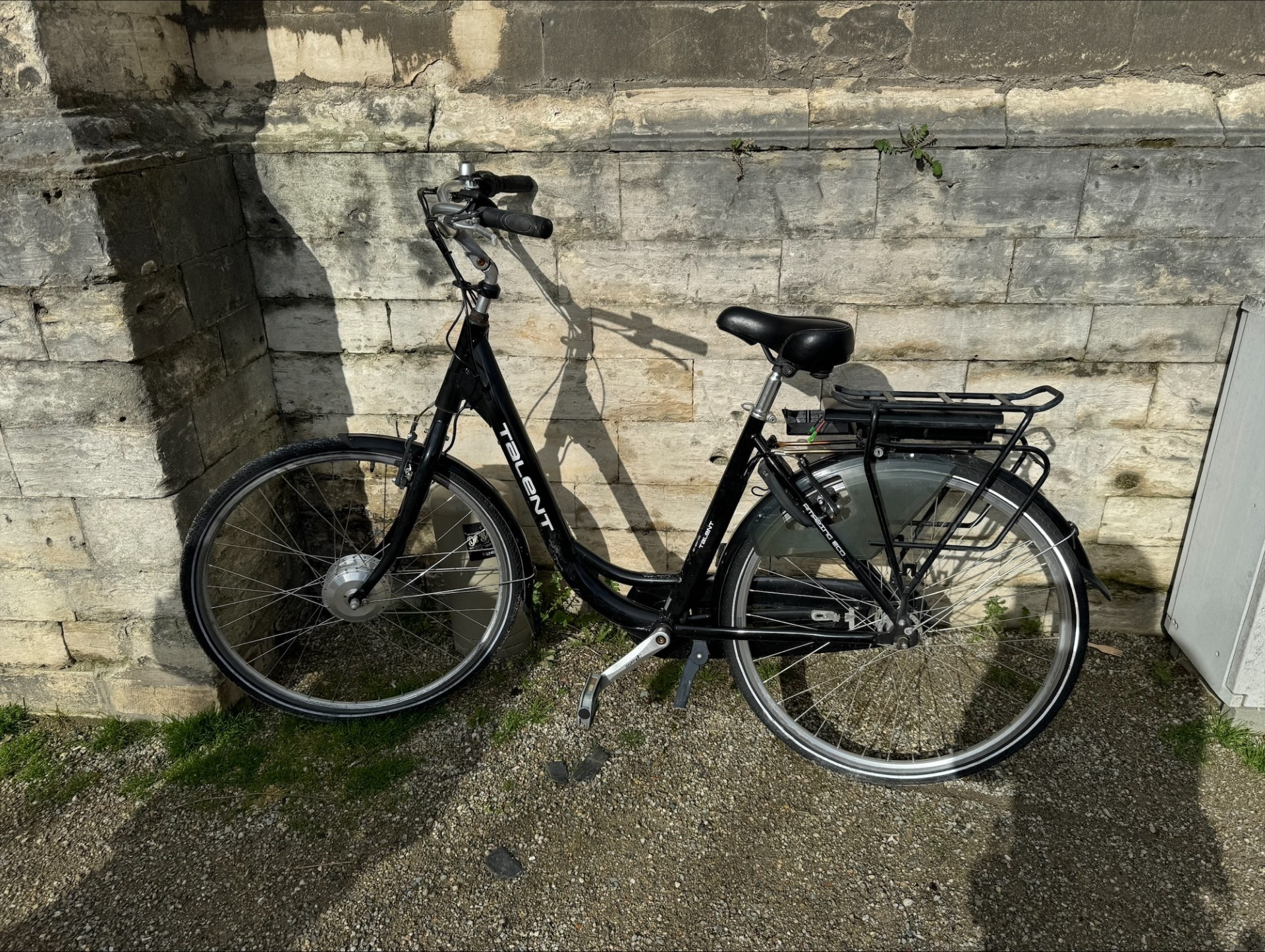 Gevonden fietsElektrische vrouwenfiets Merk: TalentKleur: ZwartGevonden 24/02/2024 te Kalkmarkt Tienen, aan de Kerk